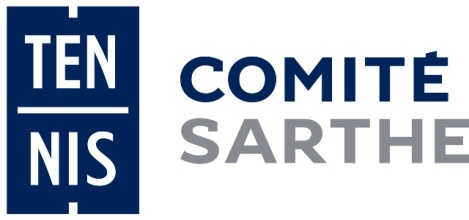 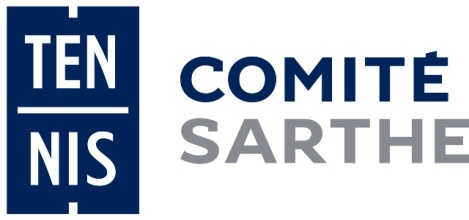 CHAMPIONNAT INDIVIDUEL DE LA SARTHESENIORS et SENIORS +              SAISON 2019INFORMATIONS (A lire attentivement)Compétition ouverte aux licenciés 2019 « compétition autorisée », qualificative pour les championnats régionaux des Pays de la Loire (sauf catégories seniors 2ème série).Un joueur ne peut s’inscrire que dans 2 tableaux maximum : dans sa catégorie d’âge senior + (à voir sur la licence) et/ou en senior de sa série de classement avec les restrictions ci-dessous :Pour la 4ème série, le joueur ne doit pas avoir été classé 15/4 ou mieuxPour la 3ème série, le joueur ne doit pas avoir été classé 4/6 ou mieuxTous les matchs se jouent en format 1 (3 sets à 6 jeux), excepté en senior 4ème série et en senior + 65, 70 et 75 Messieurs et Dames, qui se jouent en format 2 (2 sets à 6 jeux, 3ème set =super jeu décisif à 10 points et 2 points d’écart).Les tableaux tiendront compte du classement mensuel du 7 janvier 2019 (celui du 8 avril 2019 pour le tableau senior 2eme série).La compétition se déroulera du 10 janvier au 8 mai 2019, au Centre de Ligue au Mans  toutes les semaines les JEUDI, VENDREDI, SAMEDI, DIMANCHE et JOURS FERIES INCLUS (sauf les 4, 5 et 8 mai pour les phases finales).Le droit d’engagement est de 13 € par tableau.CLÔTURE DES INSCRIPTIONS LE 31 DECEMBRE 2018	(2ème série : clôture le 9 avril 2019)Madame / Monsieur (Rayer la mention inutile)Prénom : .....………..…………………………… NOM: ….….…….…………………………………..(En minuscule)	(En majuscule) N° de Licence :        .   .   .      .   .      .   .                           Classement :   .   .   /   .      Vos coordonnées pour les convocations. Veillez à leur exactitude.N° Tél. portable (à défaut : N° fixe) : 	.  .     .  .     .  .     .  .     .  .E-mail : …….…..………...…….…………………………… @ …….………..……………………………Cochez les tableaux que vous voulez faire           (Au maximum : 1 en senior & 1 en senior +)SENIOR		      4ème              3ème                    2ème  (Votre série de classement)SENIOR + 	      35      40      45      50      55      60      65      70      75(Votre catégorie d’âge)Renseignez vos INDISPONIBILITES connues au verso  (obligatoire) ==========Déposez ou envoyez ce bulletin avec le règlement (ordre chèque : Comité Sarthe Tennis) à :Comité Sarthe de Tennis - 29 bd St Michel - 72000 LE MANSTél : 02 52 19 21 33 - Courriel : comite.sarthe@fft.frIL EST AUSSI POSSIBLE DE S’INSCRIRE SUR LE SITE DE LA FFT AVEC PAIEMENT OBLIGATOIRE PAR CB=> MON COMPTE - RECHERCHER UN TOURNOI – PLUS DE CRITERES –SELECTION LIGUE – CHAMPIONNAT => VALIDEZRéservé Comité		Ch	Es	saisieCHAMPIONNAT INDIVIDUEL DE LA SARTHESENIORS et SENIORS +              SAISON 2019INFORMATIONS (A lire attentivement)Compétition ouverte aux licenciés 2019 « compétition autorisée », qualificative pour les championnats régionaux des Pays de la Loire (sauf catégories seniors 2ème série).Un joueur ne peut s’inscrire que dans 2 tableaux maximum : dans sa catégorie d’âge senior + (à voir sur la licence) et/ou en senior de sa série de classement avec les restrictions ci-dessous :Pour la 4ème série, le joueur ne doit pas avoir été classé 15/4 ou mieuxPour la 3ème série, le joueur ne doit pas avoir été classé 4/6 ou mieuxTous les matchs se jouent en format 1 (3 sets à 6 jeux), excepté en senior 4ème série et en senior + 65, 70 et 75 Messieurs et Dames, qui se jouent en format 2 (2 sets à 6 jeux, 3ème set =super jeu décisif à 10 points et 2 points d’écart).Les tableaux tiendront compte du classement mensuel du 7 janvier 2019 (celui du 8 avril 2019 pour le tableau senior 2eme série).La compétition se déroulera du 10 janvier au 8 mai 2019, au Centre de Ligue au Mans  toutes les semaines les JEUDI, VENDREDI, SAMEDI, DIMANCHE et JOURS FERIES INCLUS (sauf les 4, 5 et 8 mai pour les phases finales).Le droit d’engagement est de 13 € par tableau.CLÔTURE DES INSCRIPTIONS LE 31 DECEMBRE 2018	(2ème série : clôture le 9 avril 2019)Madame / Monsieur (Rayer la mention inutile)Prénom : .....………..…………………………… NOM: ….….…….…………………………………..(En minuscule)	(En majuscule) N° de Licence :        .   .   .      .   .      .   .                           Classement :   .   .   /   .      Vos coordonnées pour les convocations. Veillez à leur exactitude.N° Tél. portable (à défaut : N° fixe) : 	.  .     .  .     .  .     .  .     .  .E-mail : …….…..………...…….…………………………… @ …….………..……………………………Cochez les tableaux que vous voulez faire           (Au maximum : 1 en senior & 1 en senior +)SENIOR	     4ème               3ème                    2ème  (Votre série de classement)SENIOR + 	      35      40      45      50      55      60      65      70      75(Votre catégorie d’âge)Renseignez vos INDISPONIBILITES connues au verso  (obligatoire) ==========Déposez ou envoyez ce bulletin avec le règlement (ordre chèque : Comité Sarthe Tennis) à :Comité Sarthe de Tennis - 29 bd St Michel - 72000 LE MANSTél : 02 52 19 21 33 - Courriel : comite.sarthe@fft.frIL EST AUSSI POSSIBLE DE S’INSCRIRE SUR LE SITE DE LA FFT AVEC PAIEMENT OBLIGATOIRE PAR CB=> MON COMPTE - RECHERCHER UN TOURNOI – PLUS DE CRITERES –SELECTION LIGUE – CHAMPIONNAT => VALIDEZRéservé Comité		Ch	Es	saisieCHAMPIONNAT INDIVIDUEL DE LA SARTHESENIORS et SENIORS +              SAISON 2019INDISPONIBILITES à renseignerLa compétition se déroulera toutes les semaines du jeudi au dimanche et jours fériés inclus du 10 janvier au 3 mai 2019 au Centre de Ligue (site de l’Université du Mans), et les 4, 5 et 8 mai 2019 au S.O.M. (Parc de la Californie au Mans) pour les phases finales de toutes les catégories.Merci de bien vouloir noter ci-dessous toutes vos indisponibilités connues actuellement en cochant les jours indisponibles dans les tableaux ci-dessous :Pensez à vos contraintes professionnelles et personnelles	Pour info : Vacances scolaires de février	Pour info : Vacances scolaires de printempsDéposez ou envoyez ce bulletin avec le règlement (ordre chèque : Comité Sarthe Tennis) à :Comité Sarthe de Tennis - 29 bd St Michel - 72000 LE MANSTél : 02 52 19 21 33 - Courriel : comite.sarthe@fft.frIL EST AUSSI POSSIBLE DE S’INSCRIRE SUR LE SITE DE LA FFT AVEC PAIEMENT OBLIGATOIRE PAR CB=> MON COMPTE - RECHERCHER UN TOURNOI – PLUS DE CRITERES – SELECTION LIGUE – CHAMPIONNAT => VALIDEZCHAMPIONNAT INDIVIDUEL DE LA SARTHESENIORS et SENIORS +              SAISON 2019INDISPONIBILITES à renseignerLa compétition se déroulera toutes les semaines du jeudi au dimanche et jours fériés inclus du 10 janvier au 3 mai 2019 au Centre de Ligue (site de l’Université du Mans), et les 4, 5 et 8 mai 2019 au S.O.M. (Parc de la Californie au Mans) pour les phases finales de toutes les catégories.Merci de bien vouloir noter ci-dessous toutes vos indisponibilités connues actuellement en cochant les jours indisponibles dans les tableaux ci-dessous :Pensez à vos contraintes professionnelles et personnelles	Pour info : Vacances scolaires de février	Pour info : Vacances scolaires de printempsDéposez ou envoyez ce bulletin avec le règlement (ordre chèque : Comité Sarthe Tennis) à :Comité Sarthe de Tennis - 29 bd St Michel - 72000 LE MANSTél : 02 52 19 21 33 - Courriel : comite.sarthe@fft.frIL EST AUSSI POSSIBLE DE S’INSCRIRE SUR LE SITE DE LA FFT AVEC PAIEMENT OBLIGATOIRE PAR CB=> MON COMPTE - RECHERCHER UN TOURNOI – PLUS DE CRITERES – SELECTION LIGUE – CHAMPIONNAT => VALIDEZN° SEMAINE2345678910JEUDI10/0117/0124/0131/017/0214/0221/0228/027/03VENDREDI11/0118/0125/011/028/0215/0222/021/038/03SAMEDI12/0119/0126/012/029/0216/0223/022/039/03DIMANCHE13/0120/0127/013/0210/0217/0224/023/0310/03N° SEMAINE111213141516171819JEUDI14/0321/0328/034/0411/0418/0425/042/05Finales mercredi 8/05 au S.O.M.VENDREDI15/0322/0329/035/0412/0419/0426/043/05Finales mercredi 8/05 au S.O.M.SAMEDI16/0323/0330/036/0413/0420/0427/044/05 S.O.M.Finales mercredi 8/05 au S.O.M.DIMANCHE17/0324/0331/037/0414/0421/0428/045/05 S.O.M.Finales mercredi 8/05 au S.O.M.N° SEMAINE2345678910JEUDI10/0117/0124/0131/017/0214/0221/0228/027/03VENDREDI11/0118/0125/011/028/0215/0222/021/038/03SAMEDI12/0119/0126/012/029/0216/0223/022/039/03DIMANCHE13/0120/0127/013/0210/0217/0224/023/0310/03N° SEMAINE111213141516171819JEUDI14/0321/0328/034/0411/0418/0425/042/05Finales mercredi 8/05 au S.O.M.VENDREDI15/0322/0329/035/0412/0419/0426/043/05Finales mercredi 8/05 au S.O.M.SAMEDI16/0323/0330/036/0413/0420/0427/044/05 S.O.M.Finales mercredi 8/05 au S.O.M.DIMANCHE17/0324/0331/037/0414/0421/0428/045/05 S.O.M.Finales mercredi 8/05 au S.O.M.